 HSC drama assessment 3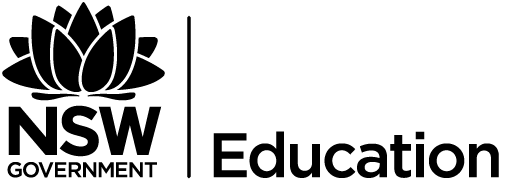 Individual project performance/submissionName:      	Title:      	Comment:Mark: __/20Rank: __/__CriteriaMarksApplication of research and analysis in developing a profound and extensive understanding of dramatic and theatrical forms of the selected play (where appropriate), Performance piece, Directors Folio, Research Project or Costume/Set Design.Presents a highly sophisticated, well - organised and synthesised director’s vision/concept with imagination, originality and practicality in conceptualising it for the I.P.Outstanding demonstration of project. Outstanding use of logbook/rationale to support/demonstrate research and processDemonstrates a sophisticated understanding of the actor-audience relationship and how it is engaged.17-20Use of research and analysis to develop a substantial knowledge of drama and theatre to support their understanding of dramatic and theatrical forms of the selected play (where appropriate), Performance piece, Directors Folio, Research Project or Costume/Set Design.Presents a highly-developed, organised and synthesised director’s vision/concept with imagination and creativity in the development for the I.P.Engaging demonstration of project. Excellent use of logbook/rationale to support/demonstrate research and process  Demonstrates a highly-developed understanding of the actor-audience relationship and how it is engaged.13-16Inclusion of related background information and begins to identify dramatic and theatrical forms of the selected play (where appropriate), Performance piece, Directors Folio, Research Project or Costume/Set Design.Presents a soundly organised and synthesised director’s vision/concept with a reasonable attempt to create the I.P.Sound demonstration of project.Sound use of logbook/rationale to support/demonstrate research and processDemonstrates a sound understanding of the actor-audience relationship and how it is engaged.9-12Inclusion of some related information about the selected play (where appropriate), Performance piece, Directors Folio, Research Project or Costume/Set Design.Presents a director’s vision/concept with simple or inappropriate directionSome demonstration of project. Some use of logbook/rationale to demonstrate process  Demonstrates some understanding of the actor-audience relationship5-8Very limited understanding of the play (where appropriate), Performance piece, Directors Folio, Research Project or Costume/Set Design.Limited director’s vision/concept with little knowledge of role of director Limited demonstration of project and use of logbook/rationale.Limited understanding of the actor-audience relationship1-4